会员申请帮助手册新会员申请登录门户  门户地址：http://web.ccsa.org.cn点击注册进行企业账号注册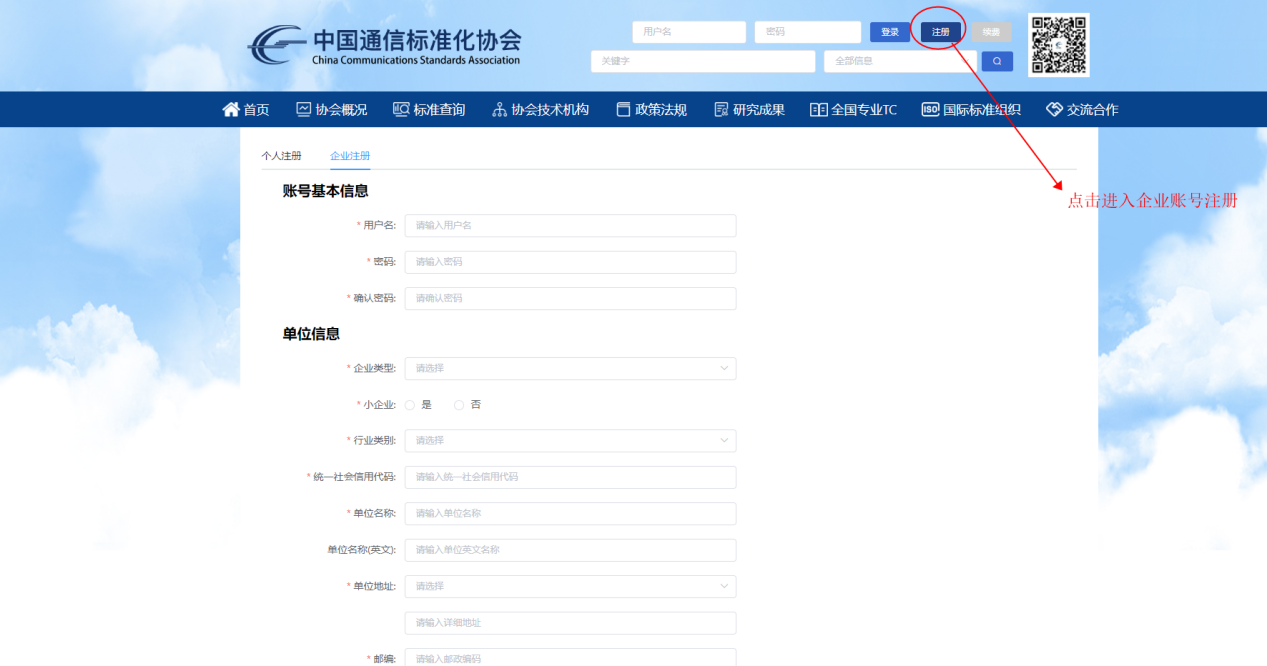 注册完成后点击会员申请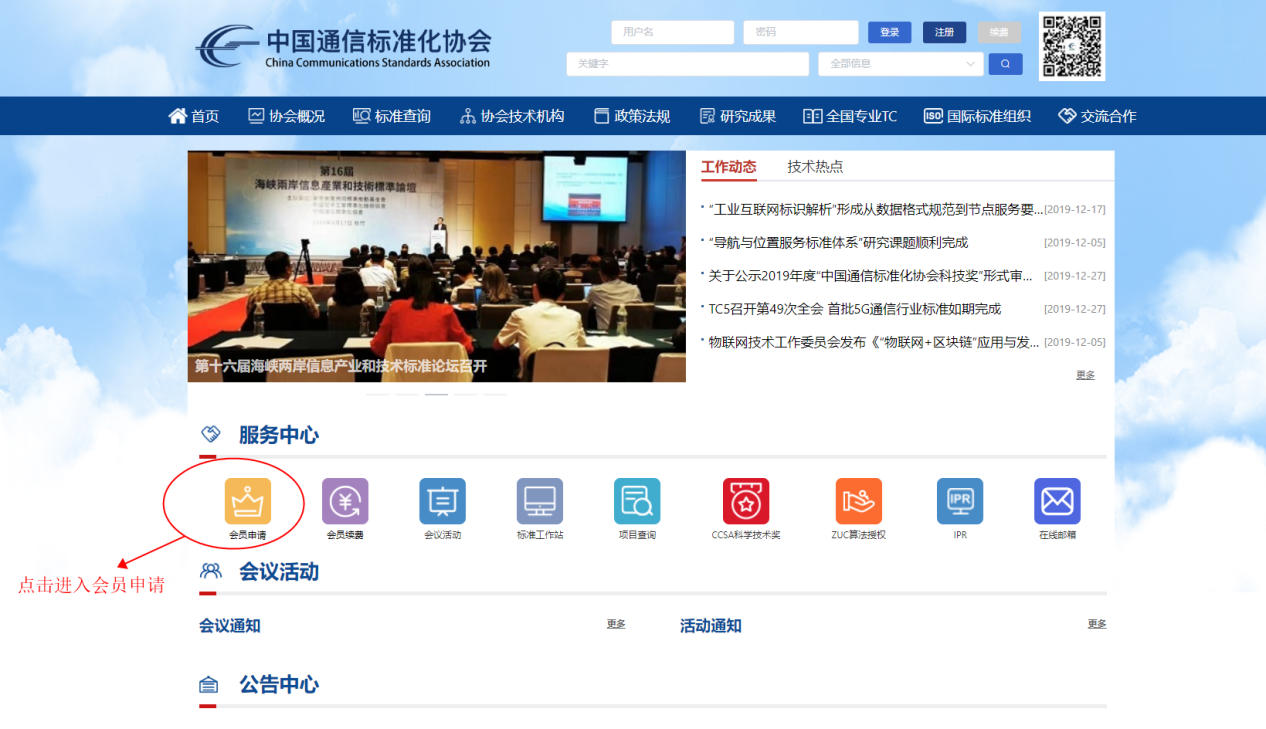 PS：未登录状态使用注册的用户名密码登录，已登录状态会直接跳转至会员申请首页，未注册用户可在弹框页面直接点击注册点击会员申请按钮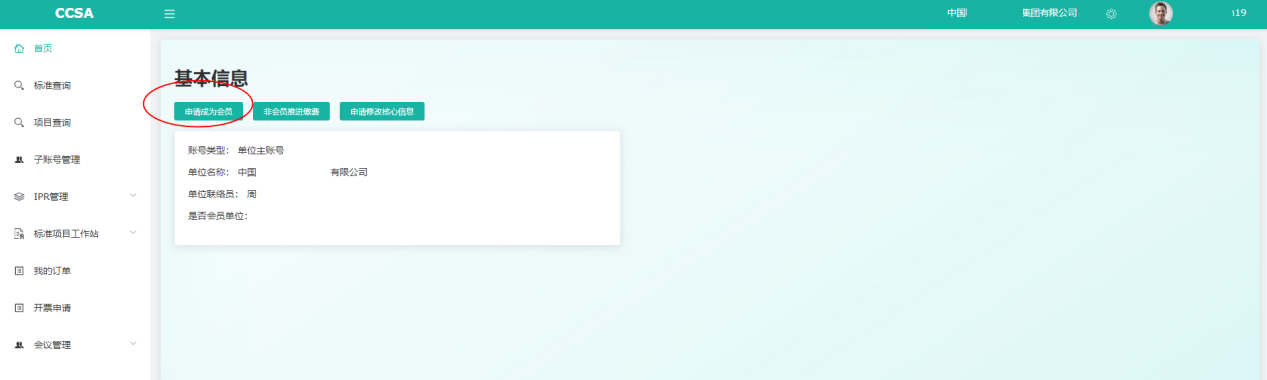 选择TC/WG点击进入后选择TC/WG，并提交订单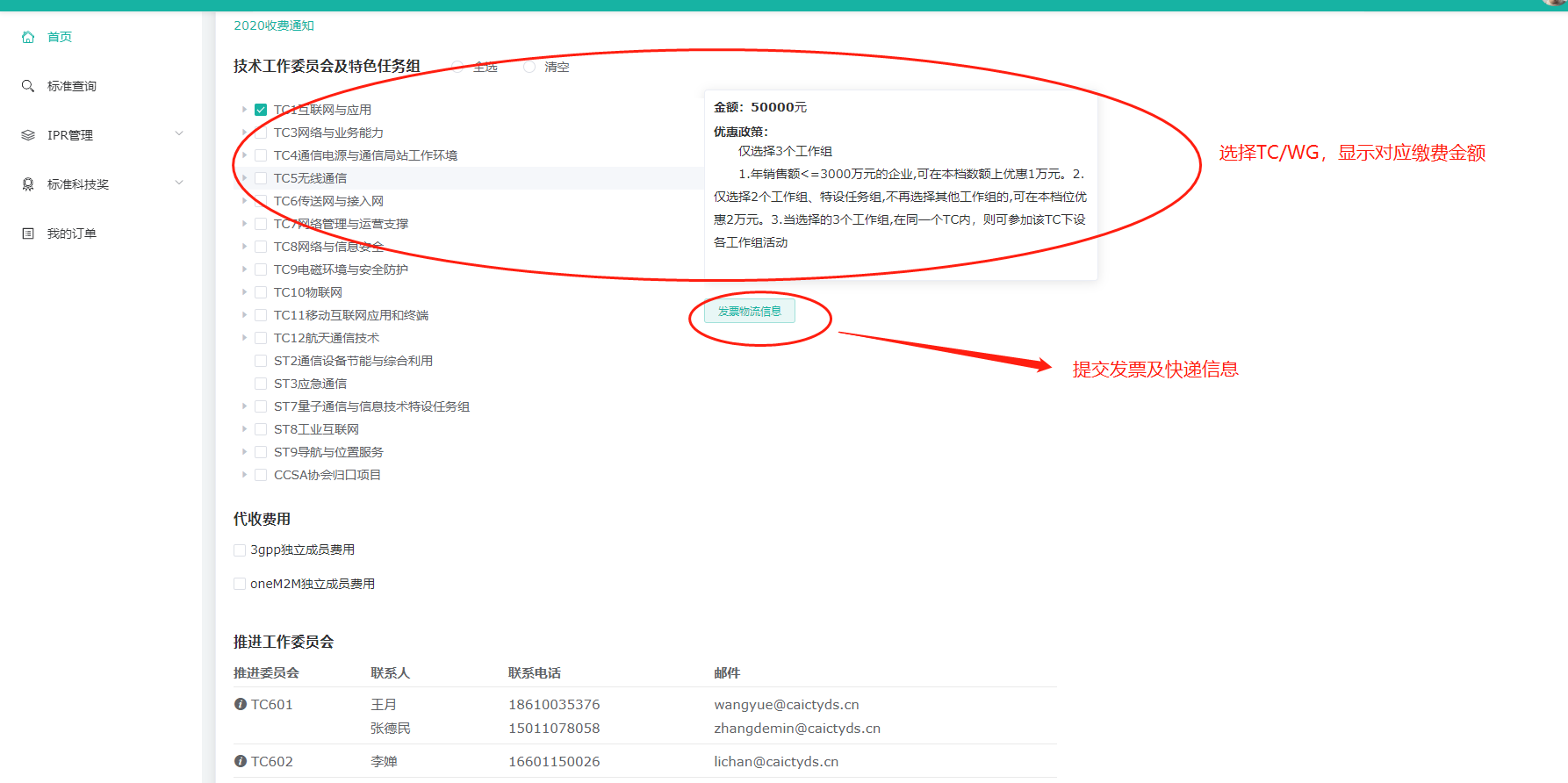 PS：3GPP和oneM2M可另加选，标准推进委员会请联络相关联系人。上传审核资料提交完成后可进入订单上传审核资料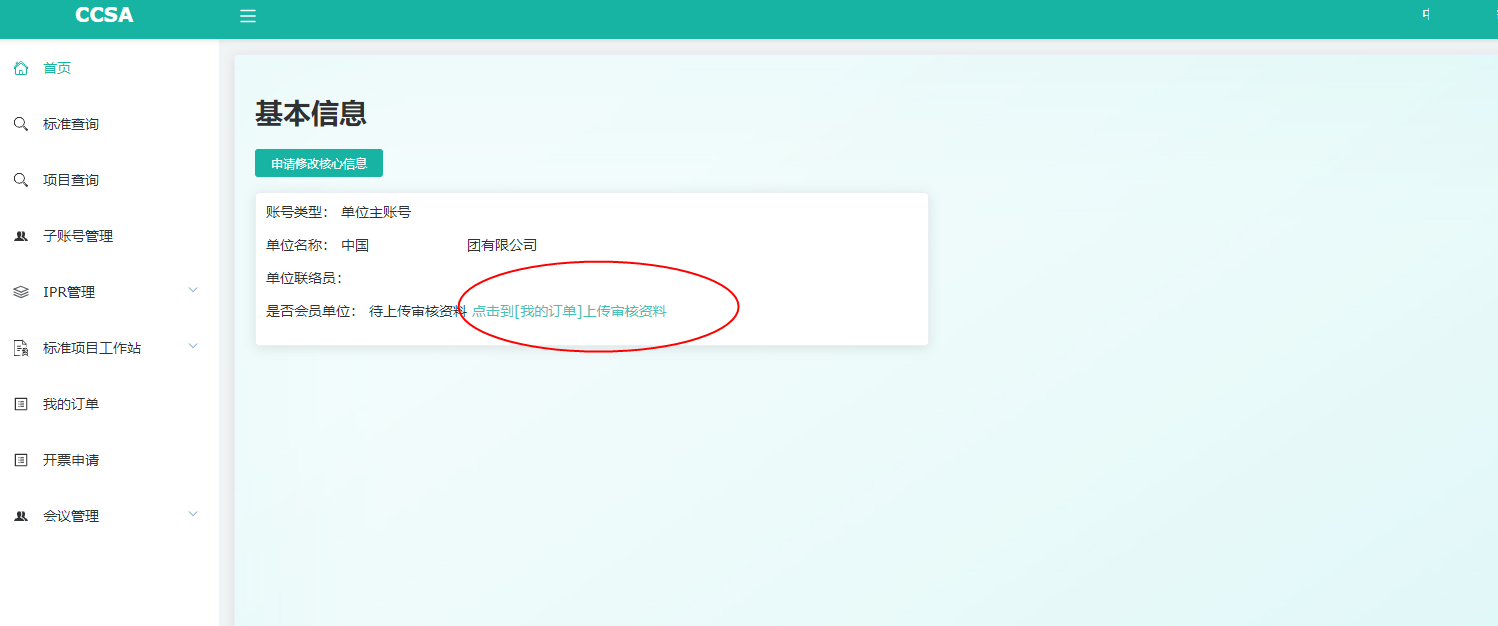 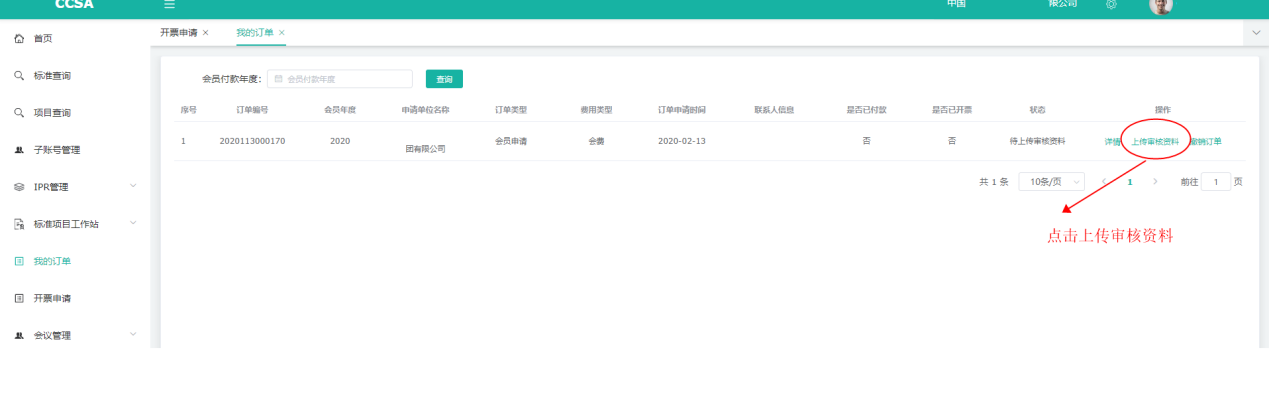 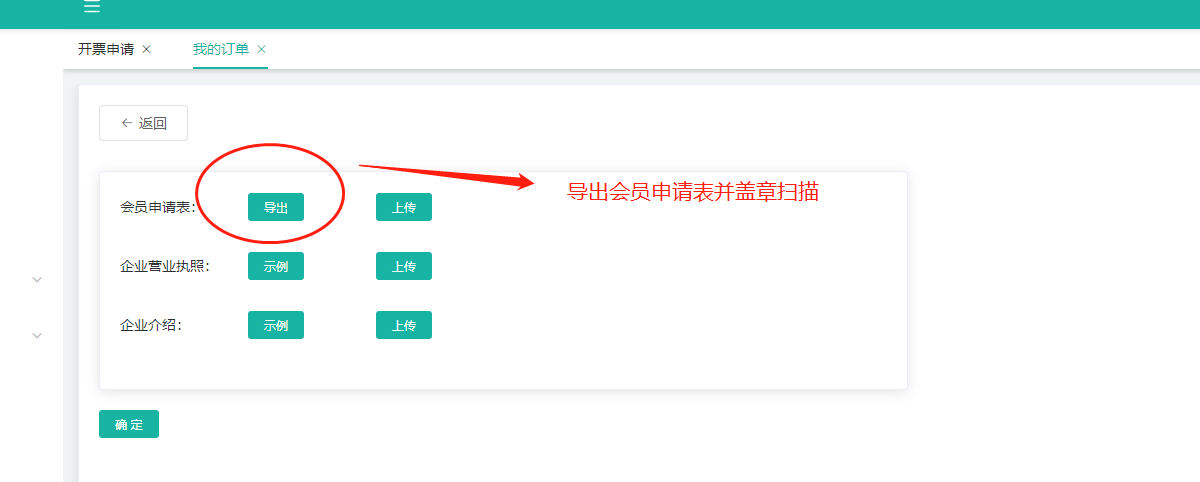 办公室审核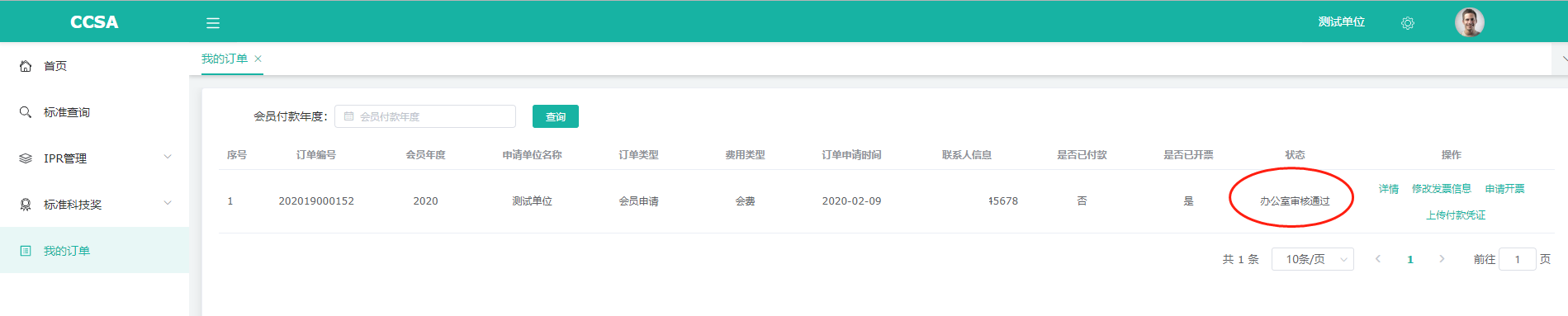 修改发票信息（可选）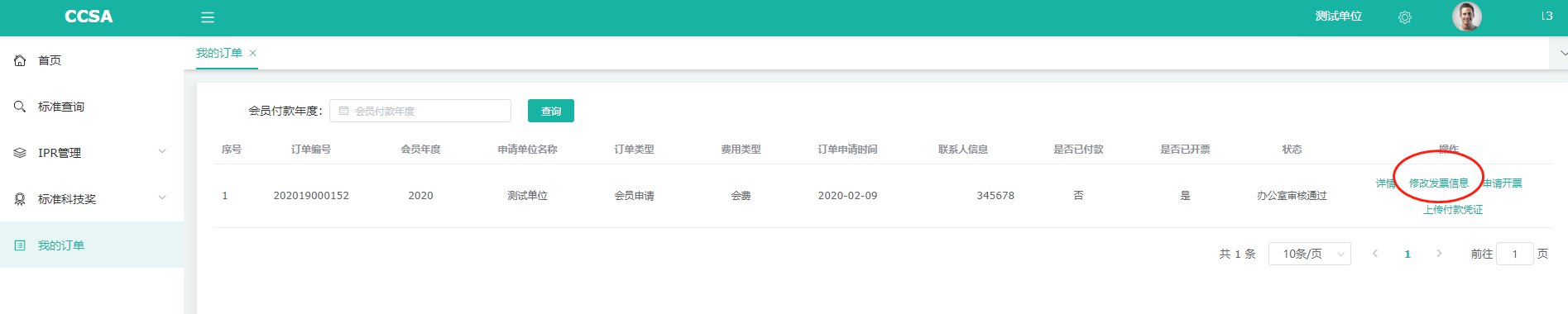 缴费协会办公室审核通过后，会自动向用户发送缴费通知邮件，也可在订单详情中查看缴费金额，并进行线下缴费权限开通协会收到缴费后会进行权限开通。开通后用户会收到相应通知邮件。发票开具和发票邮寄协会根据缴费金额开具发票并进行发票寄送，用户可在订单详情中进行查看。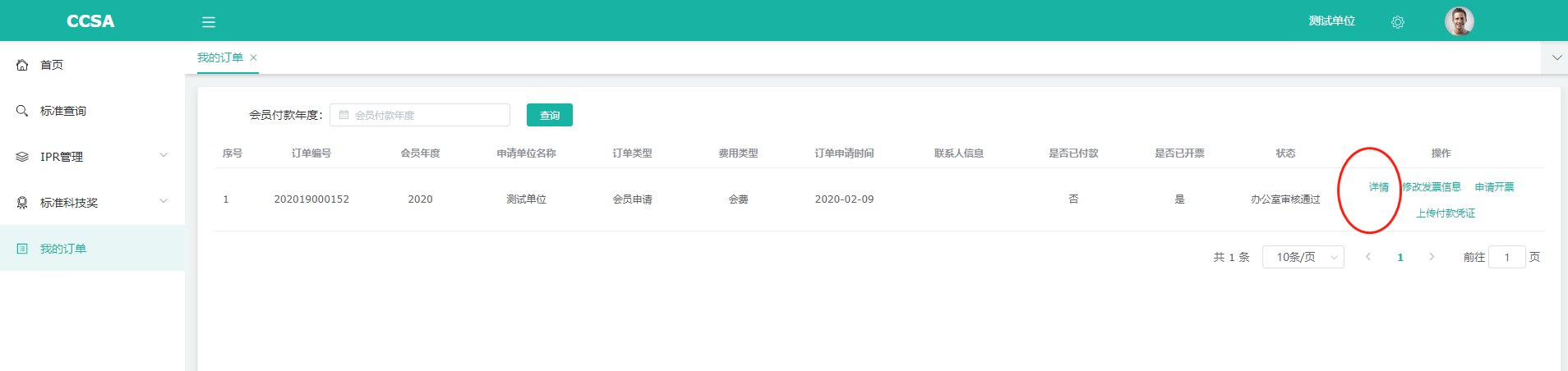 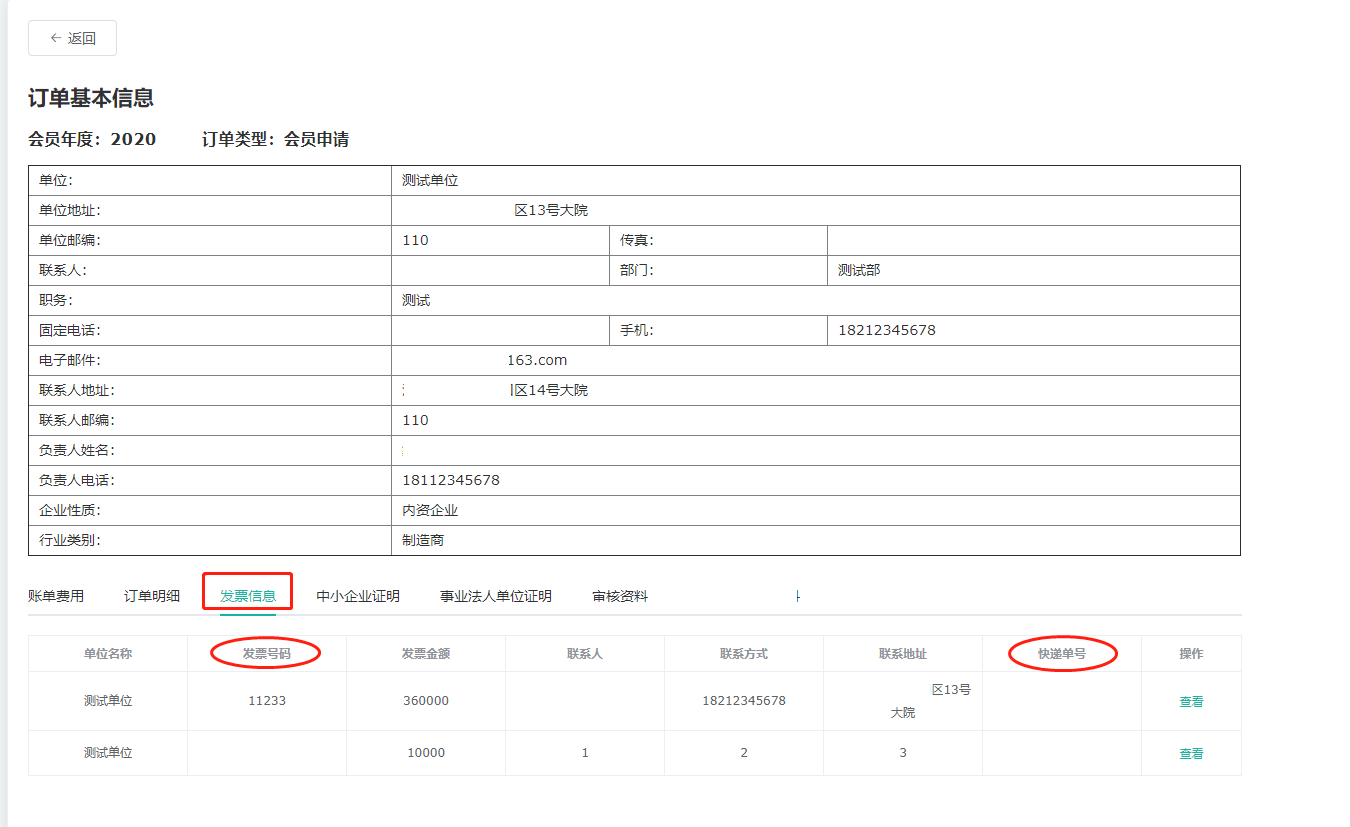 图形化缴费流程在综合管理平台首页，我们提供了便捷入口。可直接进行缴费和过程跟踪。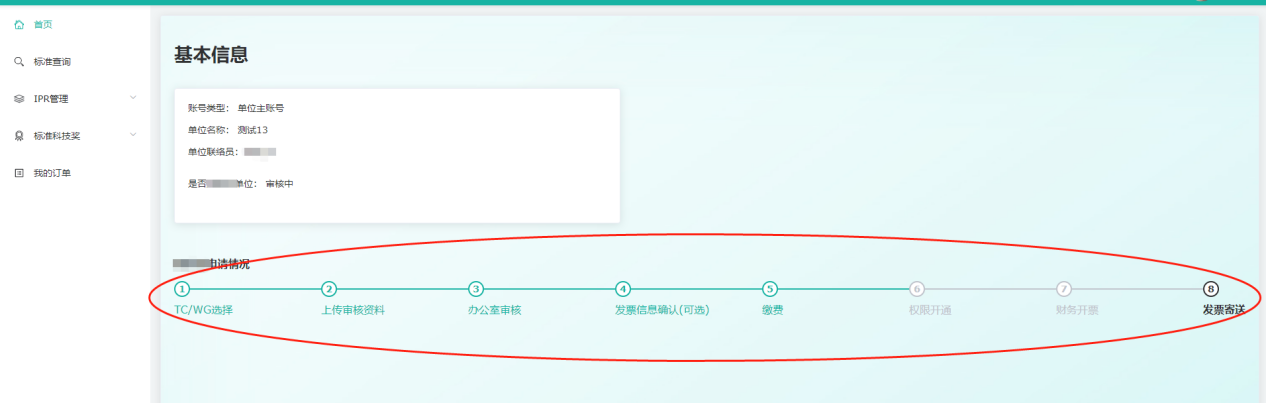 网站技术支持技术接口人：戴礼云   联系方式：18652925650   邮箱：18652925650@163.com